-CÓDIGO: DTPTY056                 -DESTINO: CIUDAD DE PANAMÁ                                 -TIPO DE PROGRAMA: LANDTOUR CON BOLETO-AEROLINEA: COPA                    -VIGENCIA: HASTA 31 OCTUBRE	                          - FECHA MAX RETORNO: HASTA 23 DICIEMBREPUNTOS POR PASAJERO:   					           - ACTUALIZADO: 23 JULIO 2018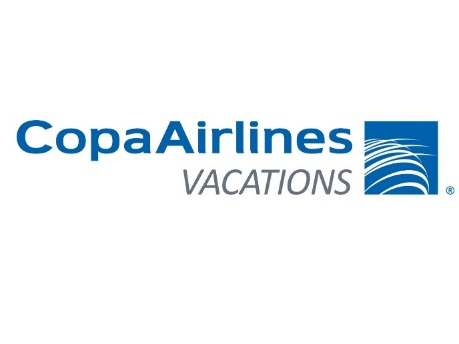 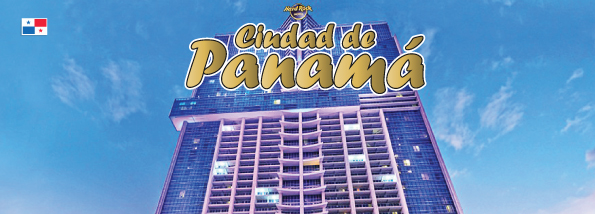 ¡HARD ROCK DELUXE TERCERA NOCHE GRATIS! 4 DÍAS / 3 NOCHESINCLUYE:Boleto aéreo GYE o UIO – PTY – GYE o UIO vía COPA AIRLINES (reservas en clase O sujetas a disponibilidad. Impuestos aéreos sujetos a cambios sin previo aviso aun manteniendo misma clase tarifaria anteriormente indicada).Traslados aeropuerto – hotel – aeropuerto en PTY.02 (DOS) noches de alojamiento en hotel HARD ROCK + 01 (UNA) noche adicional gratis!!!Desayuno buffet en restaurantes asignados.City Tour + Visita al Canal de Panamá (sin entrada) + Tour de compras en Albrook Mall (6 horas).Full Day Zona Libre.CORTESÍA: Tour de compras MULTIPLAZA ida y vuelta.Conexión de Internet Wireless en áreas públicas y habitaciones.Entradas a la discoteca Bling y al bar BITS (no aplica para eventos especiales).Uso del gimnasio, piscina y áreas públicas.20% de descuento en los restaurantes BAZAAR (no aplica para el buffet de langosta), TAURO, SOY y CIAO.20% de descuento en Rock Spa.20% de descuento en discotecas BITS y BLING.USD25 Matchplay en Majestic Casino (por habitación, por estadía).Descuento en el Centro Comercial Multicentro.Impuestos hoteleros.Tasas e impuestos aéreos.IVA mayorista y de agencias.NO INCLUYE:Suplemento USD30 salidas desde UIO.Otros servicios no especificados en el programa.Suplemento 1 pasajero viajando solo (consultar).Recargo por traslados nocturnos.Gastos de índole personal.PRECIOS REGULARES POR PERSONA POLÍTICAS DE CANCELACIÓN:Toda reserva anulada sufrirá PENALIDAD de acuerdo a las políticas de nuestros proveedores en destino.Reservas no garantizan precio estipulado en el programa, el cual solo se confirma una vez pagada su totalidad.Reservas que entran en NOSHOW no están sujetas a reembolso.POLÍTICAS DE PAGO:70% de abono para garantizar reservas.Se requiere PAGO TOTAL inmediato en caso que la solicitud de reserva sea próxima a la fecha de viaje.Vouchers de servicios se despacharán únicamente cuando la reservación se encuentre pagada en su totalidad.Valores en TC son para pagos corrientes, favor consultar diferido con y sin intereses.NOTAS IMPORTANTES:COMISIÓN 10% DESCONTANDO USD495 (APROX) SALIDAS DESDE GYE / USD525 (APROX) SALIDAS DESDE UIO Y 2.4% IVA MAYORISTA.Tarifas sujetas a cambios sin previo aviso.Hoteles sujetos a disponibilidad.Tarifas no válidas para grupos.Tarifas no válidas para feriados, convenciones o fechas de alta demanda.Bono USD10 por pasajero.COMPRA ANTICIPADA: DESDE GYE 14 DÍAS ANTES DE LA SALIDA DE VIAJE, DESDE UIO 7 DÍAS.HOTELESPrecios no aplican para fechas de congresos, feriados y/o eventos especiales.Horarios de check-in y check-out pueden variar dependiendo del destino y de las políticas del hotel.HOTELESTIPO HABITACIÓNTPLNADBLNASGLNACHDNAHARD ROCKROCK SUITE GOLD807121866149117928559514HARD ROCKPAGOS EN EFECTIVO759113814140110926755913HARD ROCKROCK SUITE GRAND855144936185132335659514HARD ROCKPAGOS EN EFECTIVO804136879174124433555913HARD ROCKROCK SUITE PREMIUM9031681009221146742859514HARD ROCKPAGOS EN EFECTIVO849158949208137940255913HARD ROCKROCK SUITE PLATINUM 1 (RECÁMARA)9511921084257161049959514HARD ROCKPAGOS EN EFECTIVO8941811019241151446955913